Come celebrate with   usHoly Family’s 150th AnniversaryKick-off EventWine TastingMarch 19, 2022   7 to 10 pmCostello Community CenterHosted by Vino Veritas Cellars                 Entertainment by Jeff Varga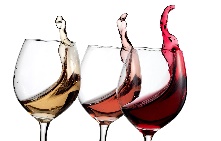 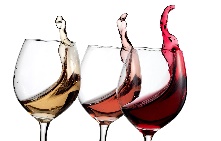                                        Tickets $37.00 per person        Includes 4 - 2 oz. pours complimented with        meat, fruits, cheese, chocolates & crackersSouvenir wine glassPhoto boothSide boardsLate evening snack of pizza, sandwiches and coffeeWine available for purchase by glass or bottleBeer available for minimal costHELP US BUILD THE NEXT 150 YEARS OF HOLY FAMILY PARISH COMMUNITYYou may purchase tickets thru your student.  Include your check in attached envelope and return to their teacher.  Tickets will be returned to you in the same envelope.  We hope to see you there as Holy Family begins their 150th Celebration!(for more information, please contact Kay Gonet at 440-826-0226 or kaygonet@aol.com)